3GPP TSG- Meeting #5	, 15-24 Aug 2022 5.2.1.2	InheritanceThis clause depicts the inheritance relationships that exist between IOCs.Figure 5.2.1.2-1 shows the inheritance hierarchy from IOC ManagedFunction related to the 5GC NF NRM. Figure 5.2.1.2-1: Inheritance hierarchy from IOC ManagedFunction related to the 5GC NF NRM Figure 5.2.1.2-2 shows the inheritance hierarchy from IOC EP_RP related to 5GC NF NRM. Figure 5.2.1.2-2: Inheritance hierarchy from IOC EP_RP related to the 5GC NF NRM Figure 5.2.1.2-3: Inheritance hierarchy for IOC QFQoSMonitoringControl Figure 5.2.1.2-4: Inheritance hierarchy for IOC GtpUPathQoSMonitoringControlFigure 5.2.1.2-5: Inheritance hierarchy for IOC Configurable5QISetFigure 5.2.1.2-6: Inheritance hierarchy for IOC FiveQiDscpMappingFigure 5.2.1.2-7: Inheritance hierarchy for predefined PCC rule modelingFigure 5.2.1.2-8: Inheritance hierarchy for IOC Dynamic5QISetFigure 5.2.1.2-9: Inheritance hierarchy for EcmConnectionInfo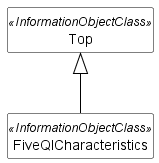 5.3.76.2	AttributesG.4.3	OpenAPI document "TS28541_5GcNrm.yaml"openapi: 3.0.1info:  title: 3GPP 5GC NRM  version: 17.7.0  description: >-    OAS 3.0.1 specification of the 5GC NRM    © 2020, 3GPP Organizational Partners (ARIB, ATIS, CCSA, ETSI, TSDSI, TTA, TTC).    All rights reserved.externalDocs:  description: 3GPP TS 28.541; 5G NRM, 5GC NRM  url: http://www.3gpp.org/ftp/Specs/archive/28_series/28.541/paths: {}components:  schemas:#-------- Definition of types-----------------------------------------------------    AmfIdentifier:      type: object      description: 'AmfIdentifier comprise of amfRegionId, amfSetId and amfPointer'      properties:        amfRegionId:          $ref: '#/components/schemas/AmfRegionId'        amfSetId:          $ref: '#/components/schemas/AmfSetId'        amfPointer:          $ref: '#/components/schemas/AmfPointer'    AmfRegionId:      type: integer      description: AmfRegionId is defined in TS 23.003      maximum: 255    AmfSetId:      type: string      description: AmfSetId is defined in TS 23.003      maximum: 1023    AmfPointer:      type: integer      description: AmfPointer is defined in TS 23.003      maximum: 63    IpEndPoint:      type: object      properties:        ipv4Address:          $ref: 'TS28623_ComDefs.yaml#/components/schemas/Ipv4Addr'        ipv6Address:          $ref: 'TS28623_ComDefs.yaml#/components/schemas/Ipv6Addr'        ipv6Prefix:          $ref: 'TS28623_ComDefs.yaml#/components/schemas/Ipv6Prefix'        transport:          $ref: 'TS28623_GenericNrm.yaml#/components/schemas/TransportProtocol'        port:          type: integer    NFProfileList:      type: array      description: List of NF profile      items:        $ref: '#/components/schemas/NFProfile'    NFProfile:      type: object      description: 'NF profile stored in NRF, defined in TS 29.510'      properties:        nFInstanceId:          type: string          description: uuid of NF instance        nFType:          $ref: 'TS28623_GenericNrm.yaml#/components/schemas/NFType'        nFStatus:          $ref: '#/components/schemas/NFStatus'        plmn:          $ref: 'TS28541_NrNrm.yaml#/components/schemas/PlmnId'        sNssais:          $ref: 'TS28541_NrNrm.yaml#/components/schemas/Snssai'        fqdn:          $ref: 'TS28623_ComDefs.yaml#/components/schemas/Fqdn'        interPlmnFqdn:          $ref: 'TS28623_ComDefs.yaml#/components/schemas/Fqdn'        nfServices:          type: array          items:            $ref: '#/components/schemas/NFService'    NFService:      type: object      description: NF Service is defined in TS 29.510      properties:        serviceInstanceId:          type: string        serviceName:          type: string        version:          type: string        schema:          type: string        fqdn:          $ref: 'TS28623_ComDefs.yaml#/components/schemas/Fqdn'        interPlmnFqdn:          $ref: 'TS28623_ComDefs.yaml#/components/schemas/Fqdn'        ipEndPoints:          type: array          items:            $ref: '#/components/schemas/IpEndPoint'        apiPrfix:          type: string        allowedPlmns:          $ref: 'TS28541_NrNrm.yaml#/components/schemas/PlmnId'        allowedNfTypes:          type: array          items:            $ref: 'TS28623_GenericNrm.yaml#/components/schemas/NFType'        allowedNssais:          type: array          items:            $ref: 'TS28541_NrNrm.yaml#/components/schemas/Snssai'    NFStatus:      type: string      description: any of enumrated value      enum:        - REGISTERED        - SUSPENDED    CNSIIdList:      type: array      items:        $ref: '#/components/schemas/CNSIId'    CNSIId:      type: string      description: CNSI Id is defined in TS 29.531, only for Core Network    TACList:      type: array      items:        $ref: 'TS28541_NrNrm.yaml#/components/schemas/NrTac'    WeightFactor:      type: integer    UdmInfo:      type: object      properties:        nFSrvGroupId:          type: string    AusfInfo:      type: object      properties:        nFSrvGroupId:          type: string    UpfInfo:      type: object      properties:        smfServingAreas:          type: string    SupportedDataSetId:      type: string      description: any of enumrated value      enum:        - SUBSCRIPTION        - POLICY        - EXPOSURE        - APPLICATION    Udrinfo:      type: object      properties:        supportedDataSetIds:          type: array          items:            $ref: '#/components/schemas/SupportedDataSetId'        nFSrvGroupId:          type: string    NFInfo:      oneOf:        - $ref: '#/components/schemas/UdmInfo'        - $ref: '#/components/schemas/AusfInfo'        - $ref: '#/components/schemas/UpfInfo'        - $ref: '#/components/schemas/Udrinfo'    NotificationType:            type: string      enum:        -  N1_MESSAGES         -  N2_INFORMATION        -  LOCATION_NOTIFICATION        -  DATA_REMOVAL_NOTIFICATION        -  DATA_CHANGE_NOTIFICATION        -  LOCATION_UPDATE_NOTIFICATION        -  NSSAA_REAUTH_NOTIFICATION        -  NSSAA_REVOC_NOTIFICATION    DefaultNotificationSubscription:      type: object      properties:        notificationType:          $ref: '#/components/schemas/NotificationType'        callbackURI:          type: string        n1MessageClass:            type: boolean        n2InfroamtionClass:          type: boolean        versions:          type: string        binding:          type: string    ManagedNFProfile:      type: object      properties:        nfInstanceID:          type: string        nfType:          $ref: 'TS28623_GenericNrm.yaml#/components/schemas/NFType'        heartbeatTimer:          type: integer        authzInfo:          type: string        hostAddr:          $ref: 'TS28623_ComDefs.yaml#/components/schemas/HostAddr'        allowedPLMNs:          type: array          items:            $ref: 'TS28541_NrNrm.yaml#/components/schemas/PlmnId'        allowedSNPNs:          type: array          items:            $ref: '#/components/schemas/SnpnInfo'        allowedNfTypes:          type: array          items:            $ref: 'TS28623_GenericNrm.yaml#/components/schemas/NFType'        allowedNfDomains:          type: array          items:             type: string        allowedNSSAIs:          type: array          items:            $ref: 'TS28541_NrNrm.yaml#/components/schemas/Snssai'        locality:          type: string        nFInfo:          $ref: '#/components/schemas/NFInfo'        capacity:          type: integer        nfSetIdList:          type: array          items:            type: string        servingScope:          type: array          items:            type: string        nfSetRecoveryTimeList:          type: array          items:            $ref: 'TS28623_ComDefs.yaml#/components/schemas/DateTime'        scpDomains:          type: array          items:            type: string        vendorId:          type: string    SEPPType:      type: string      description: any of enumrated value      enum:        - CSEPP        - PSEPP    SupportedFunc:      type: object      properties:        function:          type: string        policy:          type: string    SupportedFuncList:      type: array      items:        $ref: '#/components/schemas/SupportedFunc'    CommModelType:      type: string      description: any of enumrated value      enum:        - DIRECT_COMMUNICATION_WO_NRF        - DIRECT_COMMUNICATION_WITH_NRF        - INDIRECT_COMMUNICATION_WO_DEDICATED_DISCOVERY        - INDIRECT_COMMUNICATION_WITH_DEDICATED_DISCOVERY    CommModel:      type: object      properties:        groupId:          type: integer        commModelType:          $ref: '#/components/schemas/CommModelType'        targetNFServiceList:          $ref: 'TS28623_ComDefs.yaml#/components/schemas/DnList'        commModelConfiguration:          type: string    CommModelList:      type: array      items:        $ref: '#/components/schemas/CommModel'    CapabilityList:      type: array      items:        type: string    FiveQiDscpMapping:      type: object      properties:        fiveQIValues:          type: array          items:            type: integer        dscp:          type: integer    NetworkSliceInfo:      type: object      properties:        sNSSAI:          $ref: 'TS28541_NrNrm.yaml#/components/schemas/Snssai'        cNSIId:          $ref: '#/components/schemas/CNSIId'        networkSliceRef:          $ref: 'TS28623_ComDefs.yaml#/components/schemas/DnList'    NetworkSliceInfoList:      type: array      items:        $ref: '#/components/schemas/NetworkSliceInfo'    PacketErrorRate:      type: object      properties:        scalar:          type: integer        exponent:          type: integer    GtpUPathDelayThresholdsType:      type: object      properties:        n3AveragePacketDelayThreshold:          type: integer        n3MinPacketDelayThreshold:          type: integer        n3MaxPacketDelayThreshold:          type: integer        n9AveragePacketDelayThreshold:          type: integer        n9MinPacketDelayThreshold:          type: integer        n9MaxPacketDelayThreshold:          type: integer    QFPacketDelayThresholdsType:      type: object      properties:        thresholdDl:          type: integer        thresholdUl:          type: integer        thresholdRtt:          type: integer    QosData:      type: object      properties:        qosId:          type: string        fiveQIValue:          type: integer        maxbrUl:          $ref: 'TS29571_CommonData.yaml#/components/schemas/BitRateRm'        maxbrDl:          $ref: 'TS29571_CommonData.yaml#/components/schemas/BitRateRm'        gbrUl:          $ref: 'TS29571_CommonData.yaml#/components/schemas/BitRateRm'        gbrDl:          $ref: 'TS29571_CommonData.yaml#/components/schemas/BitRateRm'        arp:          $ref: 'TS29571_CommonData.yaml#/components/schemas/Arp'        qosNotificationControl:          type: boolean        reflectiveQos:          type: boolean        sharingKeyDl:          type: string        sharingKeyUl:          type: string        maxPacketLossRateDl:          $ref: 'TS29571_CommonData.yaml#/components/schemas/PacketLossRateRm'        maxPacketLossRateUl:          $ref: 'TS29571_CommonData.yaml#/components/schemas/PacketLossRateRm'        extMaxDataBurstVol:          $ref: 'TS29571_CommonData.yaml#/components/schemas/ExtMaxDataBurstVolRm'    QosDataList:      type: array      items:        $ref: '#/components/schemas/QosData'    SteeringMode:      type: object      properties:        steerModeValue:          $ref: 'TS29512_Npcf_SMPolicyControl.yaml#/components/schemas/SteerModeValue'        active:          $ref: 'TS29571_CommonData.yaml#/components/schemas/AccessType'        standby:          $ref: 'TS29571_CommonData.yaml#/components/schemas/AccessTypeRm'        threeGLoad:          $ref: 'TS29571_CommonData.yaml#/components/schemas/Uinteger'        prioAcc:          $ref: 'TS29571_CommonData.yaml#/components/schemas/AccessType'    TrafficControlData:      type: object      properties:        tcId:          type: string        flowStatus:          $ref: 'TS29514_Npcf_PolicyAuthorization.yaml#/components/schemas/FlowStatus'        redirectInfo:          $ref: 'TS29512_Npcf_SMPolicyControl.yaml#/components/schemas/RedirectInformation'        addRedirectInfo:          type: array          items:            $ref: 'TS29512_Npcf_SMPolicyControl.yaml#/components/schemas/RedirectInformation'          minItems: 1        muteNotif:          type: boolean        trafficSteeringPolIdDl:          type: string          nullable: true        trafficSteeringPolIdUl:          type: string          nullable: true        routeToLocs:          type: array          items:            $ref: 'TS29571_CommonData.yaml#/components/schemas/RouteToLocation'        traffCorreInd:          type: boolean        upPathChgEvent:          $ref: 'TS29512_Npcf_SMPolicyControl.yaml#/components/schemas/UpPathChgEvent'        steerFun:          $ref: 'TS29512_Npcf_SMPolicyControl.yaml#/components/schemas/SteeringFunctionality'        steerModeDl:          $ref: '#/components/schemas/SteeringMode'        steerModeUl:          $ref: '#/components/schemas/SteeringMode'        mulAccCtrl:          $ref: 'TS29512_Npcf_SMPolicyControl.yaml#/components/schemas/MulticastAccessControl'        snssaiList:          $ref: '#/components/schemas/SnssaiList'    TrafficControlDataList:      type: array      items:        $ref: '#/components/schemas/TrafficControlData'    PccRule:      type: object      properties:        pccRuleId:          type: string          description: Univocally identifies the PCC rule within a PDU session.        flowInfoList:          type: array          items:            $ref: 'TS29512_Npcf_SMPolicyControl.yaml#/components/schemas/FlowInformation'        applicationId:          type: string        appDescriptor:          $ref: 'TS29512_Npcf_SMPolicyControl.yaml#/components/schemas/ApplicationDescriptor'        contentVersion:          $ref: 'TS29514_Npcf_PolicyAuthorization.yaml#/components/schemas/ContentVersion'        precedence:          $ref: 'TS29571_CommonData.yaml#/components/schemas/Uinteger'        afSigProtocol:          $ref: 'TS29512_Npcf_SMPolicyControl.yaml#/components/schemas/AfSigProtocol'        isAppRelocatable:          type: boolean        isUeAddrPreserved:          type: boolean        qosData:          type: array          items:            $ref: '#/components/schemas/QosDataList'        altQosParams:          type: array          items:            $ref: '#/components/schemas/QosDataList'        trafficControlData:          type: array          items:            $ref: '#/components/schemas/TrafficControlDataList'        conditionData:            $ref: 'TS29512_Npcf_SMPolicyControl.yaml#/components/schemas/ConditionData'        tscaiInputDl:          $ref: 'TS29514_Npcf_PolicyAuthorization.yaml#/components/schemas/TscaiInputContainer'        tscaiInputUl:          $ref: 'TS29514_Npcf_PolicyAuthorization.yaml#/components/schemas/TscaiInputContainer'    SnssaiInfo:      type: object      properties:        plmnInfo:          $ref: 'TS28541_NrNrm.yaml#/components/schemas/PlmnInfo'        administrativeState:          $ref: 'TS28623_ComDefs.yaml#/components/schemas/AdministrativeState'    NsacfInfoSnssai:      type: object      properties:        SnssaiInfo:          $ref: '#/components/schemas/SnssaiInfo'        isSubjectToNsac:          type: boolean        maxNumberofUEs:          type: integer        eACMode:          type: string          enum:            - INACTIVE            - ACTIVE        activeEacThreshhold:          type: integer        deactiveEacThreshhold:          type: integer        numberofUEs:          type: integer        uEIdList:          type: array          items:            type: string        maxNumberofPDUSessions:          type: integer    NRTACRange:      type: object      properties:        nRTACstart:          type: string        nRTACend:          type: string        nRTACpattern:          type: string    TaiRange:      type: object      properties:        plmnId:          $ref: 'TS28541_NrNrm.yaml#/components/schemas/PlmnId'        nRTACRangelist:          type: array          items:            $ref: '#/components/schemas/NRTACRange'    GUAMInfo:      type: object      properties:          pLMNId:             $ref: 'TS28541_NrNrm.yaml#/components/schemas/PlmnId'          aMFIdentifier:            type: integer       SupportedBMOList:      type: array      items:        type: string    ECSAddrConfigInfo:      type: array      items:        type: string    DnnSmfInfoItem:      type: object      properties:        dnn:          type: string        dnaiList:          type: array          items:            type: string    SNssaiSmfInfoItem:      type: object      properties:        sNSSAI:          $ref: 'TS28541_NrNrm.yaml#/components/schemas/Snssai'        dnnSmfInfoList:          type: array          items:            $ref: '#/components/schemas/DnnSmfInfoItem'    IpAddr:      type: object      properties:        ipv4Addr:          type: string        ipv6Addr:          type: string        ipv6Prefix:          type: string    5GCNfConnEcmInfoList:      type: array      items:        $ref: '#/components/schemas/5GCNfConnEcmInfo'    5GCNfConnEcmInfo:      type: object      description: 'Store the 5GC NF connection information'      properties:        5GCNFType:          type: string          enum:            - PCF            - NEF            - SCEF        5GCNFIpAddress:          type: string        5GCNFRef:          $ref: 'TS28623_ComDefs.yaml#/components/schemas/Dn'    UPFConnectionInfo:      type: object      properties:        uPFIpAddress:          type: string        uPFRef:          $ref: 'TS28623_ComDefs.yaml#/components/schemas/Dn'    SnssaiList:      type: array      items:        $ref: 'TS28541_NrNrm.yaml#/components/schemas/Snssai'    SnpnId:      type: object      properties:        mcc:          $ref: 'TS28623_ComDefs.yaml#/components/schemas/Mcc'        mnc:          $ref: 'TS28623_ComDefs.yaml#/components/schemas/Mnc'        nid:          type: string    SnpnInfo:      type: object      properties:        snpnId:          $ref: '#/components/schemas/SnpnId'        snssai:          $ref: 'TS28541_NrNrm.yaml#/components/schemas/Snssai'    TaiList:      type: array      items:        $ref: 'TS28541_NrNrm.yaml#/components/schemas/Tai' #-------- Definition of concrete IOCs --------------------------------------------    ProvMnS:      oneOf:        - type: object          properties:            SubNetwork:              $ref: '#/components/schemas/SubNetwork-Multiple'        - type: object          properties:            ManagedElement:              $ref: '#/components/schemas/ManagedElement-Multiple'    SubNetwork-Single:      allOf:        - $ref: 'TS28623_GenericNrm.yaml#/components/schemas/Top'        - type: object          properties:            attributes:              allOf:                - $ref: 'TS28623_GenericNrm.yaml#/components/schemas/SubNetwork-Attr'        - $ref: 'TS28623_GenericNrm.yaml#/components/schemas/SubNetwork-ncO'        - type: object          properties:            SubNetwork:              $ref: '#/components/schemas/SubNetwork-Multiple'            ManagedElement:              $ref: '#/components/schemas/ManagedElement-Multiple'            ExternalAmfFunction:              $ref: '#/components/schemas/ExternalAmfFunction-Multiple'            ExternalNrfFunction:              $ref: '#/components/schemas/ExternalNrfFunction-Multiple'            ExternalNssfFunction:                $ref: '#/components/schemas/ExternalNssfFunction-Multiple'            AmfSet:              $ref: '#/components/schemas/AmfSet-Multiple'            AmfRegion:              $ref: '#/components/schemas/AmfRegion-Multiple'            Configurable5QISet:              $ref: '#/components/schemas/Configurable5QISet-Multiple'            Dynamic5QISet:              $ref: '#/components/schemas/Dynamic5QISet-Multiple'            EcmConnectionInfo:              $ref: '#/components/schemas/EcmConnectionInfo-Multiple'    ManagedElement-Single:      allOf:        - $ref: 'TS28623_GenericNrm.yaml#/components/schemas/Top'        - type: object          properties:            attributes:              allOf:                - $ref: 'TS28623_GenericNrm.yaml#/components/schemas/ManagedElement-Attr'        - $ref: 'TS28623_GenericNrm.yaml#/components/schemas/ManagedElement-ncO'        - type: object          properties:            AmfFunction:              $ref: '#/components/schemas/AmfFunction-Multiple'            SmfFunction:              $ref: '#/components/schemas/SmfFunction-Multiple'            UpfFunction:              $ref: '#/components/schemas/UpfFunction-Multiple'            N3iwfFunction:                 $ref: '#/components/schemas/N3iwfFunction-Multiple'            PcfFunction:              $ref: '#/components/schemas/PcfFunction-Multiple'            AusfFunction:              $ref: '#/components/schemas/AusfFunction-Multiple'            UdmFunction:              $ref: '#/components/schemas/UdmFunction-Multiple'            UdrFunction:              $ref: '#/components/schemas/UdrFunction-Multiple'            UdsfFunction:              $ref: '#/components/schemas/UdsfFunction-Multiple'            NrfFunction:              $ref: '#/components/schemas/NrfFunction-Multiple'            NssfFunction:              $ref: '#/components/schemas/NssfFunction-Multiple'            SmsfFunction:              $ref: '#/components/schemas/SmsfFunction-Multiple'            LmfFunction:              $ref: '#/components/schemas/LmfFunction-Multiple'            NgeirFunction:              $ref: '#/components/schemas/NgeirFunction-Multiple'            SeppFunction:              $ref: '#/components/schemas/SeppFunction-Multiple'            NwdafFunction:              $ref: '#/components/schemas/NwdafFunction-Multiple'            ScpFunction:              $ref: '#/components/schemas/ScpFunction-Multiple'            NefFunction:              $ref: '#/components/schemas/NefFunction-Multiple'            Configurable5QISet:              $ref: '#/components/schemas/Configurable5QISet-Multiple'            Dynamic5QISet:              $ref: '#/components/schemas/Dynamic5QISet-Multiple'            EcmConnectionInfo:              $ref: '#/components/schemas/EcmConnectionInfo-Multiple'    AmfFunction-Single:      allOf:        - $ref: 'TS28623_GenericNrm.yaml#/components/schemas/Top'        - type: object          properties:            attributes:              allOf:                - $ref: 'TS28623_GenericNrm.yaml#/components/schemas/ManagedFunction-Attr'                - type: object                  properties:                    plmnIdList:                      $ref: 'TS28541_NrNrm.yaml#/components/schemas/PlmnIdList'                    amfIdentifier:                      $ref: '#/components/schemas/AmfIdentifier'                    sBIFqdn:                      type: string                    interPlmnFQDN:                      type: string                    taiList:                      $ref: '#/components/schemas/TaiList'                    taiRangeList:                      type: array                      items:                        $ref: '#/components/schemas/TaiRange'                    weightFactor:                      $ref: '#/components/schemas/WeightFactor'                    snssaiList:                      $ref: '#/components/schemas/SnssaiList'                    cNSIIdList:                      $ref: '#/components/schemas/CNSIIdList'                    gUAMIdList:                      type: array                      items:                         $ref: '#/components/schemas/GUAMInfo'                    backupInfoAmfFailure:                      type: array                      items:                        $ref: '#/components/schemas/GUAMInfo'                    backupInfoAmfRemoval:                      type: array                      items:                        $ref: '#/components/schemas/GUAMInfo'                    amfSetRef:                      $ref: 'TS28623_ComDefs.yaml#/components/schemas/Dn'                    managedNFProfile:                      $ref: '#/components/schemas/ManagedNFProfile'                    commModelList:                      $ref: '#/components/schemas/CommModelList'        - $ref: 'TS28623_GenericNrm.yaml#/components/schemas/ManagedFunction-ncO'        - type: object          properties:            EP_N2:              $ref: '#/components/schemas/EP_N2-Multiple'            EP_N8:              $ref: '#/components/schemas/EP_N8-Multiple'            EP_N11:              $ref: '#/components/schemas/EP_N11-Multiple'            EP_N12:              $ref: '#/components/schemas/EP_N12-Multiple'            EP_N14:              $ref: '#/components/schemas/EP_N14-Multiple'            EP_N15:              $ref: '#/components/schemas/EP_N15-Multiple'            EP_N17:              $ref: '#/components/schemas/EP_N17-Multiple'            EP_N20:              $ref: '#/components/schemas/EP_N20-Multiple'            EP_N22:              $ref: '#/components/schemas/EP_N22-Multiple'            EP_N26:              $ref: '#/components/schemas/EP_N26-Multiple'            EP_NLS:              $ref: '#/components/schemas/EP_NLS-Multiple'            EP_NLG:              $ref: '#/components/schemas/EP_NLG-Multiple'    AmfSet-Single:      allOf:        - $ref: 'TS28623_GenericNrm.yaml#/components/schemas/Top'        - type: object          properties:            attributes:              allOf:                - $ref: 'TS28623_GenericNrm.yaml#/components/schemas/ManagedFunction-Attr'                - type: object                  properties:                    plmnIdList:                      $ref: 'TS28541_NrNrm.yaml#/components/schemas/PlmnIdList'                    nRTACList:                      $ref: '#/components/schemas/TACList'                    amfSetId:                      $ref: '#/components/schemas/AmfSetId'                    snssaiList:                      $ref: '#/components/schemas/SnssaiList'                    aMFRegionRef:                      $ref: 'TS28623_ComDefs.yaml#/components/schemas/Dn'                    aMFSetMemberList:                      $ref: 'TS28623_ComDefs.yaml#/components/schemas/DnList'    AmfRegion-Single:      allOf:        - $ref: 'TS28623_GenericNrm.yaml#/components/schemas/Top'        - type: object          properties:            attributes:              allOf:                - $ref: 'TS28623_GenericNrm.yaml#/components/schemas/ManagedFunction-Attr'                - type: object                  properties:                    plmnIdList:                      $ref: 'TS28541_NrNrm.yaml#/components/schemas/PlmnIdList'                    nRTACList:                      $ref: '#/components/schemas/TACList'                    amfRegionId:                      $ref: '#/components/schemas/AmfRegionId'                    snssaiList:                      $ref: '#/components/schemas/SnssaiList'                    aMFSetListRef:                      $ref: 'TS28623_ComDefs.yaml#/components/schemas/DnList'    SmfFunction-Single:      allOf:        - $ref: 'TS28623_GenericNrm.yaml#/components/schemas/Top'        - type: object          properties:            attributes:              allOf:                - $ref: 'TS28623_GenericNrm.yaml#/components/schemas/ManagedFunction-Attr'                - type: object                  properties:                    pLMNInfoList:                      $ref: 'TS28541_NrNrm.yaml#/components/schemas/PlmnInfoList'                    nRTACList:                      $ref: '#/components/schemas/TACList'                    sBIFqdn:                      type: string                    sNssaiSmfInfoList:                      type: array                      items:                        $ref: '#/components/schemas/SNssaiSmfInfoItem'                    taiList:                      type: array                      items:                        $ref: 'TS28541_NrNrm.yaml#/components/schemas/Tai'                    taiRangeList:                      type: array                      items:                        $ref: '#/components/schemas/TaiRange'                    pwgFqdn:                      type: string                    pgwAddrList:                      type: array                      items:                        $ref: '#/components/schemas/IpAddr'                    accessType:                      $ref: 'TS29571_CommonData.yaml#/components/schemas/AccessType'                    priority:                      type: integer                    cNSIIdList:                      $ref: '#/components/schemas/CNSIIdList'                    vsmfSupportInd:                      type: boolean                    pwgFqdnList:                          type: array                      items:                         type: string                    managedNFProfile:                      $ref: '#/components/schemas/ManagedNFProfile'                    commModelList:                      $ref: '#/components/schemas/CommModelList'                    configurable5QISetRef:                      $ref: 'TS28623_ComDefs.yaml#/components/schemas/Dn'                    dynamic5QISetRef:                      $ref: 'TS28623_ComDefs.yaml#/components/schemas/Dn'        - $ref: 'TS28623_GenericNrm.yaml#/components/schemas/ManagedFunction-ncO'        - type: object          properties:            EP_N4:              $ref: '#/components/schemas/EP_N4-Multiple'            EP_N7:              $ref: '#/components/schemas/EP_N7-Multiple'            EP_N10:              $ref: '#/components/schemas/EP_N10-Multiple'            EP_N11:              $ref: '#/components/schemas/EP_N11-Multiple'            EP_N16:              $ref: '#/components/schemas/EP_N16-Multiple'            EP_S5C:              $ref: '#/components/schemas/EP_S5C-Multiple'            FiveQiDscpMappingSet:              $ref: '#/components/schemas/FiveQiDscpMappingSet-Single'            GtpUPathQoSMonitoringControl:              $ref: '#/components/schemas/GtpUPathQoSMonitoringControl-Single'            QFQoSMonitoringControl:              $ref: '#/components/schemas/QFQoSMonitoringControl-Single'            PredefinedPccRuleSet:              $ref: '#/components/schemas/PredefinedPccRuleSet-Single'    UpfFunction-Single:      allOf:        - $ref: 'TS28623_GenericNrm.yaml#/components/schemas/Top'        - type: object          properties:            attributes:              allOf:                - $ref: 'TS28623_GenericNrm.yaml#/components/schemas/ManagedFunction-Attr'                - type: object                  properties:                    plmnIdList:                      $ref: 'TS28541_NrNrm.yaml#/components/schemas/PlmnIdList'                    nRTACList:                      $ref: '#/components/schemas/TACList'                    snssaiList:                      $ref: '#/components/schemas/SnssaiList'                    managedNFProfile:                      $ref: '#/components/schemas/ManagedNFProfile'                    supportedBMOList:                      $ref: '#/components/schemas/SupportedBMOList'        - $ref: 'TS28623_GenericNrm.yaml#/components/schemas/ManagedFunction-ncO'        - type: object          properties:            EP_N3:              $ref: '#/components/schemas/EP_N3-Multiple'            EP_N4:              $ref: '#/components/schemas/EP_N4-Multiple'            EP_N6:              $ref: '#/components/schemas/EP_N6-Multiple'            EP_N9:              $ref: '#/components/schemas/EP_N9-Multiple'            EP_S5U:              $ref: '#/components/schemas/EP_S5U-Multiple'    N3iwfFunction-Single:      allOf:        - $ref: 'TS28623_GenericNrm.yaml#/components/schemas/Top'        - type: object          properties:            attributes:              allOf:                - $ref: 'TS28623_GenericNrm.yaml#/components/schemas/ManagedFunction-Attr'                - type: object                  properties:                    plmnIdList:                      $ref: 'TS28541_NrNrm.yaml#/components/schemas/PlmnIdList'                    commModelList:                      $ref: '#/components/schemas/CommModelList'        - $ref: 'TS28623_GenericNrm.yaml#/components/schemas/ManagedFunction-ncO'        - type: object          properties:            EP_N3:              $ref: '#/components/schemas/EP_N3-Multiple'            EP_N4:              $ref: '#/components/schemas/EP_N4-Multiple'    PcfFunction-Single:      allOf:        - $ref: 'TS28623_GenericNrm.yaml#/components/schemas/Top'        - type: object          properties:            attributes:              allOf:                - $ref: 'TS28623_GenericNrm.yaml#/components/schemas/ManagedFunction-Attr'                - type: object                  properties:                    plmnIdList:                      $ref: 'TS28541_NrNrm.yaml#/components/schemas/PlmnIdList'                    sBIFqdn:                      type: string                    snssaiList:                      $ref: '#/components/schemas/SnssaiList'                    managedNFProfile:                      $ref: '#/components/schemas/ManagedNFProfile'                    commModelList:                      $ref: '#/components/schemas/CommModelList'                    configurable5QISetRef:                      $ref: 'TS28623_ComDefs.yaml#/components/schemas/Dn'                    dynamic5QISetRef:                      $ref: 'TS28623_ComDefs.yaml#/components/schemas/Dn'                    supportedBMOList:                      $ref: '#/components/schemas/SupportedBMOList'        - $ref: 'TS28623_GenericNrm.yaml#/components/schemas/ManagedFunction-ncO'        - type: object          properties:            EP_N5:              $ref: '#/components/schemas/EP_N5-Multiple'            EP_N7:              $ref: '#/components/schemas/EP_N7-Multiple'            EP_N15:              $ref: '#/components/schemas/EP_N15-Multiple'            EP_N16:              $ref: '#/components/schemas/EP_N16-Multiple'            EP_Rx:              $ref: '#/components/schemas/EP_Rx-Multiple'            PredefinedPccRuleSet:              $ref: '#/components/schemas/PredefinedPccRuleSet-Single'    AusfFunction-Single:      allOf:        - $ref: 'TS28623_GenericNrm.yaml#/components/schemas/Top'        - type: object          properties:            attributes:              allOf:                - $ref: 'TS28623_GenericNrm.yaml#/components/schemas/ManagedFunction-Attr'                - type: object                  properties:                    plmnIdList:                      $ref: 'TS28541_NrNrm.yaml#/components/schemas/PlmnIdList'                    sBIFqdn:                      type: string                    snssaiList:                      $ref: '#/components/schemas/SnssaiList'                    managedNFProfile:                      $ref: '#/components/schemas/ManagedNFProfile'                    commModelList:                      $ref: '#/components/schemas/CommModelList'        - $ref: 'TS28623_GenericNrm.yaml#/components/schemas/ManagedFunction-ncO'        - type: object          properties:            EP_N12:              $ref: '#/components/schemas/EP_N12-Multiple'            EP_N13:              $ref: '#/components/schemas/EP_N13-Multiple'    UdmFunction-Single:      allOf:        - $ref: 'TS28623_GenericNrm.yaml#/components/schemas/Top'        - type: object          properties:            attributes:              allOf:                - $ref: 'TS28623_GenericNrm.yaml#/components/schemas/ManagedFunction-Attr'                - type: object                  properties:                    plmnIdList:                      $ref: 'TS28541_NrNrm.yaml#/components/schemas/PlmnIdList'                    sBIFqdn:                      type: string                    snssaiList:                      $ref: '#/components/schemas/SnssaiList'                    managedNFProfile:                      $ref: '#/components/schemas/ManagedNFProfile'                    commModelList:                      $ref: '#/components/schemas/CommModelList'                    eCSAddrConfigInfo:                      $ref: '#/components/schemas/ECSAddrConfigInfo'        - $ref: 'TS28623_GenericNrm.yaml#/components/schemas/ManagedFunction-ncO'        - type: object          properties:            EP_N8:              $ref: '#/components/schemas/EP_N8-Multiple'            EP_N10:              $ref: '#/components/schemas/EP_N10-Multiple'            EP_N13:              $ref: '#/components/schemas/EP_N13-Multiple'    UdrFunction-Single:      allOf:        - $ref: 'TS28623_GenericNrm.yaml#/components/schemas/Top'        - type: object          properties:            attributes:              allOf:                - $ref: 'TS28623_GenericNrm.yaml#/components/schemas/ManagedFunction-Attr'                - type: object                  properties:                    plmnIdList:                      $ref: 'TS28541_NrNrm.yaml#/components/schemas/PlmnIdList'                    sBIFqdn:                      type: string                    snssaiList:                      $ref: '#/components/schemas/SnssaiList'                    managedNFProfile:                      $ref: '#/components/schemas/ManagedNFProfile'    UdsfFunction-Single:      allOf:        - $ref: 'TS28623_GenericNrm.yaml#/components/schemas/Top'        - type: object          properties:            attributes:              allOf:                - $ref: 'TS28623_GenericNrm.yaml#/components/schemas/ManagedFunction-Attr'                - type: object                  properties:                    plmnIdList:                      $ref: 'TS28541_NrNrm.yaml#/components/schemas/PlmnIdList'                    sBIFqdn:                      type: string                    snssaiList:                      $ref: '#/components/schemas/SnssaiList'                    managedNFProfile:                      $ref: '#/components/schemas/ManagedNFProfile'    NrfFunction-Single:      allOf:        - $ref: 'TS28623_GenericNrm.yaml#/components/schemas/Top'        - type: object          properties:            attributes:              allOf:                - $ref: 'TS28623_GenericNrm.yaml#/components/schemas/ManagedFunction-Attr'                - type: object                  properties:                    plmnIdList:                      $ref: 'TS28541_NrNrm.yaml#/components/schemas/PlmnIdList'                    sBIFqdn:                      type: string                    cNSIIdList:                      $ref: '#/components/schemas/CNSIIdList'                    nFProfileList:                      $ref: '#/components/schemas/NFProfileList'                    snssaiList:                      $ref: '#/components/schemas/SnssaiList'        - $ref: 'TS28623_GenericNrm.yaml#/components/schemas/ManagedFunction-ncO'        - type: object          properties:            EP_N27:              $ref: '#/components/schemas/EP_N27-Multiple'    NssfFunction-Single:      allOf:        - $ref: 'TS28623_GenericNrm.yaml#/components/schemas/Top'        - type: object          properties:            attributes:              allOf:                - $ref: 'TS28623_GenericNrm.yaml#/components/schemas/ManagedFunction-Attr'                - type: object                  properties:                    plmnIdList:                      $ref: 'TS28541_NrNrm.yaml#/components/schemas/PlmnIdList'                    sBIFqdn:                      type: string                    cNSIIdList:                      $ref: '#/components/schemas/CNSIIdList'                    nFProfileList:                      $ref: '#/components/schemas/NFProfileList'                    snssaiList:                      $ref: '#/components/schemas/SnssaiList'                    commModelList:                      $ref: '#/components/schemas/CommModelList'        - $ref: 'TS28623_GenericNrm.yaml#/components/schemas/ManagedFunction-ncO'        - type: object          properties:            EP_N22:              $ref: '#/components/schemas/EP_N22-Multiple'            EP_N31:              $ref: '#/components/schemas/EP_N31-Multiple'    SmsfFunction-Single:      allOf:        - $ref: 'TS28623_GenericNrm.yaml#/components/schemas/Top'        - type: object          properties:            attributes:              allOf:                - $ref: 'TS28623_GenericNrm.yaml#/components/schemas/ManagedFunction-Attr'                - type: object                  properties:                    plmnIdList:                      $ref: 'TS28541_NrNrm.yaml#/components/schemas/PlmnIdList'                    sBIFqdn:                      type: string                    managedNFProfile:                      $ref: '#/components/schemas/ManagedNFProfile'                    commModelList:                      $ref: '#/components/schemas/CommModelList'        - $ref: 'TS28623_GenericNrm.yaml#/components/schemas/ManagedFunction-ncO'        - type: object          properties:            EP_N20:              $ref: '#/components/schemas/EP_N20-Multiple'            EP_N21:              $ref: '#/components/schemas/EP_N21-Multiple'            EP_MAP_SMSC:              $ref: '#/components/schemas/EP_MAP_SMSC-Multiple'    LmfFunction-Single:      allOf:        - $ref: 'TS28623_GenericNrm.yaml#/components/schemas/Top'        - type: object          properties:            attributes:              allOf:                - $ref: 'TS28623_GenericNrm.yaml#/components/schemas/ManagedFunction-Attr'                - type: object                  properties:                    plmnIdList:                      $ref: 'TS28541_NrNrm.yaml#/components/schemas/PlmnIdList'                    managedNFProfile:                      $ref: '#/components/schemas/ManagedNFProfile'                    commModelList:                      $ref: '#/components/schemas/CommModelList'        - $ref: 'TS28623_GenericNrm.yaml#/components/schemas/ManagedFunction-ncO'        - type: object          properties:            EP_NLS:              $ref: '#/components/schemas/EP_NLS-Multiple'    NgeirFunction-Single:      allOf:        - $ref: 'TS28623_GenericNrm.yaml#/components/schemas/Top'        - type: object          properties:            attributes:              allOf:                - $ref: 'TS28623_GenericNrm.yaml#/components/schemas/ManagedFunction-Attr'                - type: object                  properties:                    plmnIdList:                      $ref: 'TS28541_NrNrm.yaml#/components/schemas/PlmnIdList'                    sBIFqdn:                      type: string                    snssaiList:                      $ref: '#/components/schemas/SnssaiList'                    managedNFProfile:                      $ref: '#/components/schemas/ManagedNFProfile'                    commModelList:                      $ref: '#/components/schemas/CommModelList'        - $ref: 'TS28623_GenericNrm.yaml#/components/schemas/ManagedFunction-ncO'        - type: object          properties:            EP_N17:              $ref: '#/components/schemas/EP_N17-Multiple'    SeppFunction-Single:      allOf:        - $ref: 'TS28623_GenericNrm.yaml#/components/schemas/Top'        - type: object          properties:            attributes:              allOf:                - $ref: 'TS28623_GenericNrm.yaml#/components/schemas/ManagedFunction-Attr'                - type: object                  properties:                    plmnId:                      $ref: 'TS28541_NrNrm.yaml#/components/schemas/PlmnId'                    sEPPType:                      $ref: '#/components/schemas/SEPPType'                    sEPPId:                      type: integer                    fqdn:                      $ref: 'TS28623_ComDefs.yaml#/components/schemas/Fqdn'        - $ref: 'TS28623_GenericNrm.yaml#/components/schemas/ManagedFunction-ncO'        - type: object          properties:            EP_N32:              $ref: '#/components/schemas/EP_N32-Multiple'    NwdafFunction-Single:      allOf:        - $ref: 'TS28623_GenericNrm.yaml#/components/schemas/Top'        - type: object          properties:            attributes:              allOf:                - $ref: 'TS28623_GenericNrm.yaml#/components/schemas/ManagedFunction-Attr'                - type: object                  properties:                    plmnIdList:                      $ref: 'TS28541_NrNrm.yaml#/components/schemas/PlmnIdList'                    sBIFqdn:                      type: string                    snssaiList:                      $ref: '#/components/schemas/SnssaiList'                    managedNFProfile:                      $ref: '#/components/schemas/ManagedNFProfile'                    commModelList:                      $ref: '#/components/schemas/CommModelList'                    networkSliceInfoList:                      $ref: '#/components/schemas/NetworkSliceInfoList'    ScpFunction-Single:      allOf:        - $ref: 'TS28623_GenericNrm.yaml#/components/schemas/Top'        - type: object          properties:            attributes:              allOf:                - $ref: 'TS28623_GenericNrm.yaml#/components/schemas/ManagedFunction-Attr'                - type: object                  properties:                    supportedFuncList:                      $ref: '#/components/schemas/SupportedFuncList'                    address:                      $ref: 'TS28623_ComDefs.yaml#/components/schemas/HostAddr'        - $ref: 'TS28623_GenericNrm.yaml#/components/schemas/ManagedFunction-ncO'    NefFunction-Single:      allOf:        - $ref: 'TS28623_GenericNrm.yaml#/components/schemas/Top'        - type: object          properties:            attributes:              allOf:                - $ref: 'TS28623_GenericNrm.yaml#/components/schemas/ManagedFunction-Attr'                - type: object                  properties:                    sBIFqdn:                      type: string                    snssaiList:                      $ref: '#/components/schemas/SnssaiList'                    managedNFProfile:                      $ref: '#/components/schemas/ManagedNFProfile'                    capabilityList:                      $ref: '#/components/schemas/CapabilityList'                    isCAPIFSup:                      type: boolean                    taiList:                      items:                        $ref: '#/components/schemas/TaiList'                    taiRangeList:                      type: array                      items:                        $ref: '#/components/schemas/TaiRange'                    dnai:                      type: string        - $ref: 'TS28623_GenericNrm.yaml#/components/schemas/ManagedFunction-ncO'        - type: object          properties:            EP_N33:              $ref: '#/components/schemas/EP_N33-Multiple'    NsacfFunction-Single:      allOf:        - $ref: 'TS28623_GenericNrm.yaml#/components/schemas/Top'        - type: object          properties:            attributes:              allOf:                - $ref: 'TS28623_GenericNrm.yaml#/components/schemas/ManagedFunction-Attr'                - type: object                  properties:                    managedNFProfile:                      $ref: '#/components/schemas/ManagedNFProfile'                    nsacfInfoSnssai:                      type: array                      items:                        $ref: '#/components/schemas/NsacfInfoSnssai'                    taiList:                      items:                        $ref: '#/components/schemas/TaiList'        - $ref: 'TS28623_GenericNrm.yaml#/components/schemas/ManagedFunction-ncO'        - type: object          properties:            EP_N60:              $ref: '#/components/schemas/EP_N60-Multiple'    DDNMFFunction-Single:      allOf:        - $ref: 'TS28623_GenericNrm.yaml#/components/schemas/Top'        - type: object          properties:            attributes:              allOf:                - $ref: 'TS28623_GenericNrm.yaml#/components/schemas/ManagedFunction-Attr'                - type: object                  properties:                    plmnId:                      $ref: 'TS28541_NrNrm.yaml#/components/schemas/PlmnId'                    sBIFqdn:                      type: string                    managedNFProfile:                      $ref: '#/components/schemas/ManagedNFProfile'                    commModelList:                      $ref: '#/components/schemas/CommModelList'        - $ref: 'TS28623_GenericNrm.yaml#/components/schemas/ManagedFunction-ncO'        - type: object          properties:            EP_Npc4:              $ref: '#/components/schemas/EP_Npc4-Multiple'            EP_Npc6:              $ref: '#/components/schemas/EP_Npc6-Multiple'            EP_Npc7:              $ref: '#/components/schemas/EP_Npc7-Multiple'            EP_Npc8:              $ref: '#/components/schemas/EP_Npc8-Multiple'    EASDFFunction-Single:      allOf:        - $ref: 'TS28623_GenericNrm.yaml#/components/schemas/Top'        - type: object          properties:            attributes:              allOf:                - $ref: 'TS28623_GenericNrm.yaml#/components/schemas/ManagedFunction-Attr'                - type: object                  properties:                    plmnId:                      $ref: 'TS28541_NrNrm.yaml#/components/schemas/PlmnId'                    sBIFqdn:                      type: string                    managedNFProfile:                      $ref: '#/components/schemas/ManagedNFProfile'                    serverAddr:                      type: string        - $ref: 'TS28623_GenericNrm.yaml#/components/schemas/ManagedFunction-ncO'        - type: object          properties:            EP_Nxx:              $ref: '#/components/schemas/EP_Nxx-Multiple'    EcmConnectionInfo-Single:      allOf:        - $ref: 'TS28623_GenericNrm.yaml#/components/schemas/Top'        - type: object          properties:            attributes:              allOf:                - type: object                  properties:                    eASServiceArea:                      $ref: 'TS28538_EdgeNrm.yaml#/components/schemas/ServingLocation'                    eESServiceArea:                      $ref: 'TS28538_EdgeNrm.yaml#/components/schemas/ServingLocation'                    eDNServiceArea:                      $ref: 'TS28538_EdgeNrm.yaml#/components/schemas/ServingLocation'                    eASIpAddress:                      type: string                    eESIpAddress:                      type: string                    eCSIpAddress:                      type: string                    ednIdentifier:                      type: string                    ecmConnectionType:                      type: string                      enum:                        - USERPLANE                        - CONTROLPLANE                        - BOTH                    5GCNfConnEcmInfoList:                      $ref: '#/components/schemas/5GCNfConnEcmInfoList'                    uPFConnectionInfo:                      $ref: '#/components/schemas/UPFConnectionInfo'    ExternalAmfFunction-Single:      allOf:        - $ref: 'TS28623_GenericNrm.yaml#/components/schemas/Top'        - type: object          properties:            attributes:              allOf:                - $ref: 'TS28623_GenericNrm.yaml#/components/schemas/ManagedFunction-Attr'                - type: object                  properties:                    plmnIdList:                      $ref: 'TS28541_NrNrm.yaml#/components/schemas/PlmnIdList'                    amfIdentifier:                      $ref: '#/components/schemas/AmfIdentifier'    ExternalNrfFunction-Single:      allOf:        - $ref: 'TS28623_GenericNrm.yaml#/components/schemas/Top'        - type: object          properties:            attributes:              allOf:                - $ref: 'TS28623_GenericNrm.yaml#/components/schemas/ManagedFunction-Attr'                - type: object                  properties:                    plmnIdList:                      $ref: 'TS28541_NrNrm.yaml#/components/schemas/PlmnIdList'    ExternalNssfFunction-Single:      allOf:        - $ref: 'TS28623_GenericNrm.yaml#/components/schemas/Top'        - type: object          properties:            attributes:              allOf:                - $ref: 'TS28623_GenericNrm.yaml#/components/schemas/ManagedFunction-Attr'                - type: object                  properties:                    plmnIdList:                      $ref: 'TS28541_NrNrm.yaml#/components/schemas/PlmnIdList'    ExternalSeppFunction-Single:      allOf:        - $ref: 'TS28623_GenericNrm.yaml#/components/schemas/Top'        - type: object          properties:            attributes:              allOf:                - $ref: 'TS28623_GenericNrm.yaml#/components/schemas/ManagedFunction-Attr'                - type: object                  properties:                    plmnId:                      $ref: 'TS28541_NrNrm.yaml#/components/schemas/PlmnId'                    sEPPId:                      type: integer                    fqdn:                      $ref: 'TS28623_ComDefs.yaml#/components/schemas/Fqdn'    EP_N2-Single:      allOf:        - $ref: 'TS28623_GenericNrm.yaml#/components/schemas/Top'        - type: object          properties:            attributes:              allOf:                - $ref: 'TS28623_GenericNrm.yaml#/components/schemas/EP_RP-Attr'                - type: object                  properties:                    localAddress:                      $ref: 'TS28541_NrNrm.yaml#/components/schemas/LocalAddress'                    remoteAddress:                      $ref: 'TS28541_NrNrm.yaml#/components/schemas/RemoteAddress'    EP_N3-Single:      allOf:        - $ref: 'TS28623_GenericNrm.yaml#/components/schemas/Top'        - type: object          properties:            attributes:              allOf:                - $ref: 'TS28623_GenericNrm.yaml#/components/schemas/EP_RP-Attr'                - type: object                  properties:                    localAddress:                      $ref: 'TS28541_NrNrm.yaml#/components/schemas/LocalAddress'                    remoteAddress:                      $ref: 'TS28541_NrNrm.yaml#/components/schemas/RemoteAddress'                    epTransportRefs:                      $ref: 'TS28623_ComDefs.yaml#/components/schemas/DnList'    EP_N4-Single:      allOf:        - $ref: 'TS28623_GenericNrm.yaml#/components/schemas/Top'        - type: object          properties:            attributes:              allOf:                - $ref: 'TS28623_GenericNrm.yaml#/components/schemas/EP_RP-Attr'                - type: object                  properties:                    localAddress:                      $ref: 'TS28541_NrNrm.yaml#/components/schemas/LocalAddress'                    remoteAddress:                      $ref: 'TS28541_NrNrm.yaml#/components/schemas/RemoteAddress'    EP_N5-Single:      allOf:        - $ref: 'TS28623_GenericNrm.yaml#/components/schemas/Top'        - type: object          properties:            attributes:              allOf:                - $ref: 'TS28623_GenericNrm.yaml#/components/schemas/EP_RP-Attr'                - type: object                  properties:                    localAddress:                      $ref: 'TS28541_NrNrm.yaml#/components/schemas/LocalAddress'                    remoteAddress:                      $ref: 'TS28541_NrNrm.yaml#/components/schemas/RemoteAddress'    EP_N6-Single:      allOf:        - $ref: 'TS28623_GenericNrm.yaml#/components/schemas/Top'        - type: object          properties:            attributes:              allOf:                - $ref: 'TS28623_GenericNrm.yaml#/components/schemas/EP_RP-Attr'                - type: object                  properties:                    localAddress:                      $ref: 'TS28541_NrNrm.yaml#/components/schemas/LocalAddress'                    remoteAddress:                      $ref: 'TS28541_NrNrm.yaml#/components/schemas/RemoteAddress'    EP_N7-Single:      allOf:        - $ref: 'TS28623_GenericNrm.yaml#/components/schemas/Top'        - type: object          properties:            attributes:              allOf:                - $ref: 'TS28623_GenericNrm.yaml#/components/schemas/EP_RP-Attr'                - type: object                  properties:                    localAddress:                      $ref: 'TS28541_NrNrm.yaml#/components/schemas/LocalAddress'                    remoteAddress:                      $ref: 'TS28541_NrNrm.yaml#/components/schemas/RemoteAddress'    EP_N8-Single:      allOf:        - $ref: 'TS28623_GenericNrm.yaml#/components/schemas/Top'        - type: object          properties:            attributes:              allOf:                - $ref: 'TS28623_GenericNrm.yaml#/components/schemas/EP_RP-Attr'                - type: object                  properties:                    localAddress:                      $ref: 'TS28541_NrNrm.yaml#/components/schemas/LocalAddress'                    remoteAddress:                      $ref: 'TS28541_NrNrm.yaml#/components/schemas/RemoteAddress'    EP_N9-Single:      allOf:        - $ref: 'TS28623_GenericNrm.yaml#/components/schemas/Top'        - type: object          properties:            attributes:              allOf:                - $ref: 'TS28623_GenericNrm.yaml#/components/schemas/EP_RP-Attr'                - type: object                  properties:                    localAddress:                      $ref: 'TS28541_NrNrm.yaml#/components/schemas/LocalAddress'                    remoteAddress:                      $ref: 'TS28541_NrNrm.yaml#/components/schemas/RemoteAddress'    EP_N10-Single:      allOf:        - $ref: 'TS28623_GenericNrm.yaml#/components/schemas/Top'        - type: object          properties:            attributes:              allOf:                - $ref: 'TS28623_GenericNrm.yaml#/components/schemas/EP_RP-Attr'                - type: object                  properties:                    localAddress:                      $ref: 'TS28541_NrNrm.yaml#/components/schemas/LocalAddress'                    remoteAddress:                      $ref: 'TS28541_NrNrm.yaml#/components/schemas/RemoteAddress'    EP_N11-Single:      allOf:        - $ref: 'TS28623_GenericNrm.yaml#/components/schemas/Top'        - type: object          properties:            attributes:              allOf:                - $ref: 'TS28623_GenericNrm.yaml#/components/schemas/EP_RP-Attr'                - type: object                  properties:                    localAddress:                      $ref: 'TS28541_NrNrm.yaml#/components/schemas/LocalAddress'                    remoteAddress:                      $ref: 'TS28541_NrNrm.yaml#/components/schemas/RemoteAddress'    EP_N12-Single:      allOf:        - $ref: 'TS28623_GenericNrm.yaml#/components/schemas/Top'        - type: object          properties:            attributes:              allOf:                - $ref: 'TS28623_GenericNrm.yaml#/components/schemas/EP_RP-Attr'                - type: object                  properties:                    localAddress:                      $ref: 'TS28541_NrNrm.yaml#/components/schemas/LocalAddress'                    remoteAddress:                      $ref: 'TS28541_NrNrm.yaml#/components/schemas/RemoteAddress'    EP_N13-Single:      allOf:        - $ref: 'TS28623_GenericNrm.yaml#/components/schemas/Top'        - type: object          properties:            attributes:              allOf:                - $ref: 'TS28623_GenericNrm.yaml#/components/schemas/EP_RP-Attr'                - type: object                  properties:                    localAddress:                      $ref: 'TS28541_NrNrm.yaml#/components/schemas/LocalAddress'                    remoteAddress:                      $ref: 'TS28541_NrNrm.yaml#/components/schemas/RemoteAddress'    EP_N14-Single:      allOf:        - $ref: 'TS28623_GenericNrm.yaml#/components/schemas/Top'        - type: object          properties:            attributes:              allOf:                - $ref: 'TS28623_GenericNrm.yaml#/components/schemas/EP_RP-Attr'                - type: object                  properties:                    localAddress:                      $ref: 'TS28541_NrNrm.yaml#/components/schemas/LocalAddress'                    remoteAddress:                      $ref: 'TS28541_NrNrm.yaml#/components/schemas/RemoteAddress'    EP_N15-Single:      allOf:        - $ref: 'TS28623_GenericNrm.yaml#/components/schemas/Top'        - type: object          properties:            attributes:              allOf:                - $ref: 'TS28623_GenericNrm.yaml#/components/schemas/EP_RP-Attr'                - type: object                  properties:                    localAddress:                      $ref: 'TS28541_NrNrm.yaml#/components/schemas/LocalAddress'                    remoteAddress:                      $ref: 'TS28541_NrNrm.yaml#/components/schemas/RemoteAddress'    EP_N16-Single:      allOf:        - $ref: 'TS28623_GenericNrm.yaml#/components/schemas/Top'        - type: object          properties:            attributes:              allOf:                - $ref: 'TS28623_GenericNrm.yaml#/components/schemas/EP_RP-Attr'                - type: object                  properties:                    localAddress:                      $ref: 'TS28541_NrNrm.yaml#/components/schemas/LocalAddress'                    remoteAddress:                      $ref: 'TS28541_NrNrm.yaml#/components/schemas/RemoteAddress'    EP_N17-Single:      allOf:        - $ref: 'TS28623_GenericNrm.yaml#/components/schemas/Top'        - type: object          properties:            attributes:              allOf:                - $ref: 'TS28623_GenericNrm.yaml#/components/schemas/EP_RP-Attr'                - type: object                  properties:                    localAddress:                      $ref: 'TS28541_NrNrm.yaml#/components/schemas/LocalAddress'                    remoteAddress:                      $ref: 'TS28541_NrNrm.yaml#/components/schemas/RemoteAddress'    EP_N20-Single:      allOf:        - $ref: 'TS28623_GenericNrm.yaml#/components/schemas/Top'        - type: object          properties:            attributes:              allOf:                - $ref: 'TS28623_GenericNrm.yaml#/components/schemas/EP_RP-Attr'                - type: object                  properties:                    localAddress:                      $ref: 'TS28541_NrNrm.yaml#/components/schemas/LocalAddress'                    remoteAddress:                      $ref: 'TS28541_NrNrm.yaml#/components/schemas/RemoteAddress'    EP_N21-Single:      allOf:        - $ref: 'TS28623_GenericNrm.yaml#/components/schemas/Top'        - type: object          properties:            attributes:              allOf:                - $ref: 'TS28623_GenericNrm.yaml#/components/schemas/EP_RP-Attr'                - type: object                  properties:                    localAddress:                      $ref: 'TS28541_NrNrm.yaml#/components/schemas/LocalAddress'                    remoteAddress:                      $ref: 'TS28541_NrNrm.yaml#/components/schemas/RemoteAddress'    EP_N22-Single:      allOf:        - $ref: 'TS28623_GenericNrm.yaml#/components/schemas/Top'        - type: object          properties:            attributes:              allOf:                - $ref: 'TS28623_GenericNrm.yaml#/components/schemas/EP_RP-Attr'                - type: object                  properties:                    localAddress:                      $ref: 'TS28541_NrNrm.yaml#/components/schemas/LocalAddress'                    remoteAddress:                      $ref: 'TS28541_NrNrm.yaml#/components/schemas/RemoteAddress'    EP_N26-Single:      allOf:        - $ref: 'TS28623_GenericNrm.yaml#/components/schemas/Top'        - type: object          properties:            attributes:              allOf:                - $ref: 'TS28623_GenericNrm.yaml#/components/schemas/EP_RP-Attr'                - type: object                  properties:                    localAddress:                      $ref: 'TS28541_NrNrm.yaml#/components/schemas/LocalAddress'                    remoteAddress:                      $ref: 'TS28541_NrNrm.yaml#/components/schemas/RemoteAddress'    EP_N27-Single:      allOf:        - $ref: 'TS28623_GenericNrm.yaml#/components/schemas/Top'        - type: object          properties:            attributes:              allOf:                - $ref: 'TS28623_GenericNrm.yaml#/components/schemas/EP_RP-Attr'                - type: object                  properties:                    localAddress:                      $ref: 'TS28541_NrNrm.yaml#/components/schemas/LocalAddress'                    remoteAddress:                      $ref: 'TS28541_NrNrm.yaml#/components/schemas/RemoteAddress'    EP_N31-Single:      allOf:        - $ref: 'TS28623_GenericNrm.yaml#/components/schemas/Top'        - type: object          properties:            attributes:              allOf:                - $ref: 'TS28623_GenericNrm.yaml#/components/schemas/EP_RP-Attr'                - type: object                  properties:                    localAddress:                      $ref: 'TS28541_NrNrm.yaml#/components/schemas/LocalAddress'                    remoteAddress:                      $ref: 'TS28541_NrNrm.yaml#/components/schemas/RemoteAddress'    EP_N32-Single:      allOf:        - $ref: 'TS28623_GenericNrm.yaml#/components/schemas/Top'        - type: object          properties:            attributes:              allOf:                - $ref: 'TS28623_GenericNrm.yaml#/components/schemas/EP_RP-Attr'                - type: object                  properties:                    remotePlmnId:                      $ref: 'TS28541_NrNrm.yaml#/components/schemas/PlmnId'                    remoteSeppAddress:                      $ref: 'TS28623_ComDefs.yaml#/components/schemas/HostAddr'                    remoteSeppId:                      type: integer                    n32cParas:                      type: string                    n32fPolicy:                      type: string                    withIPX:                      type: boolean    EP_N33-Single:      allOf:        - $ref: 'TS28623_GenericNrm.yaml#/components/schemas/Top'        - type: object          properties:            attributes:              allOf:                - $ref: 'TS28623_GenericNrm.yaml#/components/schemas/EP_RP-Attr'                - type: object                  properties:                    localAddress:                      $ref: 'TS28541_NrNrm.yaml#/components/schemas/LocalAddress'                    remoteAddress:                      $ref: 'TS28541_NrNrm.yaml#/components/schemas/RemoteAddress'    EP_S5C-Single:      allOf:        - $ref: 'TS28623_GenericNrm.yaml#/components/schemas/Top'        - type: object          properties:            attributes:              allOf:                - $ref: 'TS28623_GenericNrm.yaml#/components/schemas/EP_RP-Attr'                - type: object                  properties:                    localAddress:                      $ref: 'TS28541_NrNrm.yaml#/components/schemas/LocalAddress'                    remoteAddress:                      $ref: 'TS28541_NrNrm.yaml#/components/schemas/RemoteAddress'    EP_S5U-Single:      allOf:        - $ref: 'TS28623_GenericNrm.yaml#/components/schemas/Top'        - type: object          properties:            attributes:              allOf:                - $ref: 'TS28623_GenericNrm.yaml#/components/schemas/EP_RP-Attr'                - type: object                  properties:                    localAddress:                      $ref: 'TS28541_NrNrm.yaml#/components/schemas/LocalAddress'                    remoteAddress:                      $ref: 'TS28541_NrNrm.yaml#/components/schemas/RemoteAddress'    EP_Rx-Single:      allOf:        - $ref: 'TS28623_GenericNrm.yaml#/components/schemas/Top'        - type: object          properties:            attributes:              allOf:                - $ref: 'TS28623_GenericNrm.yaml#/components/schemas/EP_RP-Attr'                - type: object                  properties:                    localAddress:                      $ref: 'TS28541_NrNrm.yaml#/components/schemas/LocalAddress'                    remoteAddress:                      $ref: 'TS28541_NrNrm.yaml#/components/schemas/RemoteAddress'    EP_MAP_SMSC-Single:      allOf:        - $ref: 'TS28623_GenericNrm.yaml#/components/schemas/Top'        - type: object          properties:            attributes:              allOf:                - $ref: 'TS28623_GenericNrm.yaml#/components/schemas/EP_RP-Attr'                - type: object                  properties:                    localAddress:                      $ref: 'TS28541_NrNrm.yaml#/components/schemas/LocalAddress'                    remoteAddress:                      $ref: 'TS28541_NrNrm.yaml#/components/schemas/RemoteAddress'    EP_NLS-Single:      allOf:        - $ref: 'TS28623_GenericNrm.yaml#/components/schemas/Top'        - type: object          properties:            attributes:              allOf:                - $ref: 'TS28623_GenericNrm.yaml#/components/schemas/EP_RP-Attr'                - type: object                  properties:                    localAddress:                      $ref: 'TS28541_NrNrm.yaml#/components/schemas/LocalAddress'                    remoteAddress:                      $ref: 'TS28541_NrNrm.yaml#/components/schemas/RemoteAddress'    EP_NLG-Single:      allOf:        - $ref: 'TS28623_GenericNrm.yaml#/components/schemas/Top'        - type: object          properties:            attributes:              allOf:                - $ref: 'TS28623_GenericNrm.yaml#/components/schemas/EP_RP-Attr'                - type: object                  properties:                    localAddress:                      $ref: 'TS28541_NrNrm.yaml#/components/schemas/LocalAddress'                    remoteAddress:                      $ref: 'TS28541_NrNrm.yaml#/components/schemas/RemoteAddress'    EP_N60-Single:      allOf:        - $ref: 'TS28623_GenericNrm.yaml#/components/schemas/Top'        - type: object          properties:            attributes:              allOf:                - $ref: 'TS28623_GenericNrm.yaml#/components/schemas/EP_RP-Attr'                - type: object                  properties:                    localAddress:                      $ref: 'TS28541_NrNrm.yaml#/components/schemas/LocalAddress'                    remoteAddress:                      $ref: 'TS28541_NrNrm.yaml#/components/schemas/RemoteAddress'    EP_Npc4-Single:      allOf:        - $ref: 'TS28623_GenericNrm.yaml#/components/schemas/Top'        - type: object          properties:            attributes:              allOf:                - $ref: 'TS28623_GenericNrm.yaml#/components/schemas/EP_RP-Attr'                - type: object                  properties:                    localAddress:                      $ref: 'TS28541_NrNrm.yaml#/components/schemas/LocalAddress'                    remoteAddress:                      $ref: 'TS28541_NrNrm.yaml#/components/schemas/RemoteAddress'    EP_Npc6-Single:      allOf:        - $ref: 'TS28623_GenericNrm.yaml#/components/schemas/Top'        - type: object          properties:            attributes:              allOf:                - $ref: 'TS28623_GenericNrm.yaml#/components/schemas/EP_RP-Attr'                - type: object                  properties:                    localAddress:                      $ref: 'TS28541_NrNrm.yaml#/components/schemas/LocalAddress'                    remoteAddress:                      $ref: 'TS28541_NrNrm.yaml#/components/schemas/RemoteAddress'     EP_Npc7-Single:      allOf:        - $ref: 'TS28623_GenericNrm.yaml#/components/schemas/Top'        - type: object          properties:            attributes:              allOf:                - $ref: 'TS28623_GenericNrm.yaml#/components/schemas/EP_RP-Attr'                - type: object                  properties:                    localAddress:                      $ref: 'TS28541_NrNrm.yaml#/components/schemas/LocalAddress'                    remoteAddress:                      $ref: 'TS28541_NrNrm.yaml#/components/schemas/RemoteAddress'    EP_Npc8-Single:      allOf:        - $ref: 'TS28623_GenericNrm.yaml#/components/schemas/Top'        - type: object          properties:            attributes:              allOf:                - $ref: 'TS28623_GenericNrm.yaml#/components/schemas/EP_RP-Attr'                - type: object                  properties:                    localAddress:                      $ref: 'TS28541_NrNrm.yaml#/components/schemas/LocalAddress'                    remoteAddress:                      $ref: 'TS28541_NrNrm.yaml#/components/schemas/RemoteAddress'    EP_Nxx-Single:      allOf:        - $ref: 'TS28623_GenericNrm.yaml#/components/schemas/Top'        - type: object          properties:            attributes:              allOf:                - $ref: 'TS28623_GenericNrm.yaml#/components/schemas/EP_RP-Attr'                - type: object                  properties:                    localAddress:                      $ref: 'TS28541_NrNrm.yaml#/components/schemas/LocalAddress'                    remoteAddress:                      $ref: 'TS28541_NrNrm.yaml#/components/schemas/RemoteAddress'    FiveQiDscpMappingSet-Single:      allOf:        - $ref: 'TS28623_GenericNrm.yaml#/components/schemas/Top'        - type: object          properties:            attributes:              allOf:                - type: object                  properties:                    FiveQiDscpMappingList:                      type: array                      items:                        $ref: '#/components/schemas/FiveQiDscpMapping'    FiveQICharacteristics-Single:      allOf:        - $ref: 'TS28623_GenericNrm.yaml#/components/schemas/Top'        - type: object          properties:            fiveQIValue:              type: integer            resourceType:              type: string              enum:                - GBR                - NonGBR            priorityLevel:              type: integer            packetDelayBudget:              type: integer            packetErrorRate:              $ref: '#/components/schemas/PacketErrorRate'            averagingWindow:              type: integer            maximumDataBurstVolume:              type: integer    FiveQICharacteristics-Multiple:      type: array      items:        $ref: '#/components/schemas/FiveQICharacteristics-Single'     Configurable5QISet-Single:      allOf:        - $ref: 'TS28623_GenericNrm.yaml#/components/schemas/Top'        - type: object          properties:            attributes:              allOf:                - type: object                  properties:                    configurable5QIs:                      $ref: '#/components/schemas/FiveQICharacteristics-Multiple'      Dynamic5QISet-Single:      allOf:        - $ref: 'TS28623_GenericNrm.yaml#/components/schemas/Top'        - type: object          properties:            attributes:              allOf:                - type: object                  properties:                    dynamic5QIs:                      $ref: '#/components/schemas/FiveQICharacteristics-Multiple'                               GtpUPathQoSMonitoringControl-Single:      allOf:        - $ref: 'TS28623_GenericNrm.yaml#/components/schemas/Top'        - type: object          properties:            attributes:              allOf:                - type: object                  properties:                    gtpUPathQoSMonitoringState:                      type: string                      enum:                        - ENABLED                        - DISABLED                    gtpUPathMonitoredSNSSAIs:                      type: array                      items:                        $ref: 'TS28541_NrNrm.yaml#/components/schemas/Snssai'                    monitoredDSCPs:                      type: array                      items:                        type: integer                        minimum: 0                        maximum: 255                    isEventTriggeredGtpUPathMonitoringSupported:                      type: boolean                    isPeriodicGtpUMonitoringSupported:                      type: boolean                    isImmediateGtpUMonitoringSupported:                      type: boolean                    gtpUPathDelayThresholds:                      $ref: '#/components/schemas/GtpUPathDelayThresholdsType'                    gtpUPathMinimumWaitTime:                      type: integer                    gtpUPathMeasurementPeriod:                      type: integer    QFQoSMonitoringControl-Single:      allOf:        - $ref: 'TS28623_GenericNrm.yaml#/components/schemas/Top'        - type: object          properties:            attributes:              allOf:                - type: object                  properties:                    qFQoSMonitoringState:                      type: string                      enum:                        - ENABLED                        - DISABLED                    qFMonitoredSNSSAIs:                      type: array                      items:                        $ref: 'TS28541_NrNrm.yaml#/components/schemas/Snssai'                    qFMonitored5QIs:                      type: array                      items:                        type: integer                        minimum: 0                        maximum: 255                    isEventTriggeredQFMonitoringSupported:                      type: boolean                    isPeriodicQFMonitoringSupported:                      type: boolean                    isSessionReleasedQFMonitoringSupported:                      type: boolean                    qFPacketDelayThresholds:                      $ref: '#/components/schemas/QFPacketDelayThresholdsType'                    qFMinimumWaitTime:                      type: integer                    qFMeasurementPeriod:                      type: integer    PredefinedPccRuleSet-Single:      allOf:        - $ref: 'TS28623_GenericNrm.yaml#/components/schemas/Top'        - type: object          properties:            attributes:              allOf:                - type: object                  properties:                    predefinedPccRules:                      type: array                      items:                        $ref: '#/components/schemas/PccRule'                           #-------- Definition of JSON arrays for name-contained IOCs ----------------------    SubNetwork-Multiple:      type: array      items:        $ref: '#/components/schemas/SubNetwork-Single'    ManagedElement-Multiple:      type: array      items:        $ref: '#/components/schemas/ManagedElement-Single'    AmfFunction-Multiple:      type: array      items:        $ref: '#/components/schemas/AmfFunction-Single'    SmfFunction-Multiple:      type: array      items:        $ref: '#/components/schemas/SmfFunction-Single'    UpfFunction-Multiple:      type: array      items:        $ref: '#/components/schemas/UpfFunction-Single'    N3iwfFunction-Multiple:      type: array      items:        $ref: '#/components/schemas/N3iwfFunction-Single'    PcfFunction-Multiple:      type: array      items:        $ref: '#/components/schemas/PcfFunction-Single'    AusfFunction-Multiple:      type: array      items:        $ref: '#/components/schemas/AusfFunction-Single'    UdmFunction-Multiple:      type: array      items:        $ref: '#/components/schemas/UdmFunction-Single'    UdrFunction-Multiple:      type: array      items:        $ref: '#/components/schemas/UdrFunction-Single'    UdsfFunction-Multiple:      type: array      items:        $ref: '#/components/schemas/UdsfFunction-Single'    NrfFunction-Multiple:      type: array      items:        $ref: '#/components/schemas/NrfFunction-Single'    NssfFunction-Multiple:      type: array      items:        $ref: '#/components/schemas/NssfFunction-Single'    SmsfFunction-Multiple:      type: array      items:        $ref: '#/components/schemas/SmsfFunction-Single'    LmfFunction-Multiple:      type: array      items:        $ref: '#/components/schemas/LmfFunction-Single'    NgeirFunction-Multiple:      type: array      items:        $ref: '#/components/schemas/NgeirFunction-Single'    SeppFunction-Multiple:      type: array      items:        $ref: '#/components/schemas/SeppFunction-Single'    NwdafFunction-Multiple:      type: array      items:        $ref: '#/components/schemas/NwdafFunction-Single'    ScpFunction-Multiple:      type: array      items:        $ref: '#/components/schemas/ScpFunction-Single'    NefFunction-Multiple:      type: array      items:        $ref: '#/components/schemas/NefFunction-Single'    NsacfFunction-Multiple:      type: array      items:        $ref: '#/components/schemas/NsacfFunction-Single'    ExternalAmfFunction-Multiple:      type: array      items:        $ref: '#/components/schemas/ExternalAmfFunction-Single'    ExternalNrfFunction-Multiple:      type: array      items:        $ref: '#/components/schemas/ExternalNrfFunction-Single'    ExternalNssfFunction-Multiple:      type: array      items:        $ref: '#/components/schemas/ExternalNssfFunction-Single'    ExternalSeppFunction-Nultiple:      type: array      items:        $ref: '#/components/schemas/ExternalSeppFunction-Single'    AmfSet-Multiple:      type: array      items:        $ref: '#/components/schemas/AmfSet-Single'    AmfRegion-Multiple:      type: array      items:        $ref: '#/components/schemas/AmfRegion-Single'    EP_N2-Multiple:      type: array      items:        $ref: '#/components/schemas/EP_N2-Single'    EP_N3-Multiple:      type: array      items:        $ref: '#/components/schemas/EP_N3-Single'    EP_N4-Multiple:      type: array      items:        $ref: '#/components/schemas/EP_N4-Single'    EP_N5-Multiple:      type: array      items:        $ref: '#/components/schemas/EP_N5-Single'    EP_N6-Multiple:      type: array      items:        $ref: '#/components/schemas/EP_N6-Single'    EP_N7-Multiple:      type: array      items:        $ref: '#/components/schemas/EP_N7-Single'    EP_N8-Multiple:      type: array      items:        $ref: '#/components/schemas/EP_N8-Single'    EP_N9-Multiple:      type: array      items:        $ref: '#/components/schemas/EP_N9-Single'    EP_N10-Multiple:      type: array      items:        $ref: '#/components/schemas/EP_N10-Single'    EP_N11-Multiple:      type: array      items:        $ref: '#/components/schemas/EP_N11-Single'    EP_N12-Multiple:      type: array      items:        $ref: '#/components/schemas/EP_N12-Single'    EP_N13-Multiple:      type: array      items:        $ref: '#/components/schemas/EP_N13-Single'    EP_N14-Multiple:      type: array      items:        $ref: '#/components/schemas/EP_N14-Single'    EP_N15-Multiple:      type: array      items:        $ref: '#/components/schemas/EP_N15-Single'    EP_N16-Multiple:      type: array      items:        $ref: '#/components/schemas/EP_N16-Single'    EP_N17-Multiple:      type: array      items:        $ref: '#/components/schemas/EP_N17-Single'    EP_N20-Multiple:      type: array      items:        $ref: '#/components/schemas/EP_N20-Single'    EP_N21-Multiple:      type: array      items:        $ref: '#/components/schemas/EP_N21-Single'    EP_N22-Multiple:      type: array      items:        $ref: '#/components/schemas/EP_N22-Single'    EP_N26-Multiple:      type: array      items:        $ref: '#/components/schemas/EP_N26-Single'    EP_N27-Multiple:      type: array      items:        $ref: '#/components/schemas/EP_N27-Single'    EP_N31-Multiple:      type: array      items:        $ref: '#/components/schemas/EP_N31-Single'    EP_N32-Multiple:      type: array      items:        $ref: '#/components/schemas/EP_N32-Single'    EP_N33-Multiple:      type: array      items:        $ref: '#/components/schemas/EP_N33-Single'    EP_S5C-Multiple:      type: array      items:        $ref: '#/components/schemas/EP_S5C-Single'    EP_S5U-Multiple:      type: array      items:        $ref: '#/components/schemas/EP_S5U-Single'    EP_Rx-Multiple:      type: array      items:        $ref: '#/components/schemas/EP_Rx-Single'    EP_MAP_SMSC-Multiple:      type: array      items:        $ref: '#/components/schemas/EP_MAP_SMSC-Single'    EP_NLS-Multiple:      type: array      items:        $ref: '#/components/schemas/EP_NLS-Single'    EP_NLG-Multiple:      type: array      items:        $ref: '#/components/schemas/EP_NLG-Single'    EP_N60-Multiple:      type: array      items:        $ref: '#/components/schemas/EP_N60-Single'    EP_Npc4-Multiple:      type: array      items:        $ref: '#/components/schemas/EP_Npc4-Single'    EP_Npc6-Multiple:      type: array      items:        $ref: '#/components/schemas/EP_Npc6-Single'    EP_Npc7-Multiple:      type: array      items:        $ref: '#/components/schemas/EP_Npc7-Single'    EP_Npc8-Multiple:      type: array      items:        $ref: '#/components/schemas/EP_Npc8-Single'    EP_Nxx-Multiple:      type: array      items:        $ref: '#/components/schemas/EP_Nxx-Single'    Configurable5QISet-Multiple:      type: array      items:        $ref: '#/components/schemas/Configurable5QISet-Single'    Dynamic5QISet-Multiple:      type: array      items:        $ref: '#/components/schemas/Dynamic5QISet-Single'    EcmConnectionInfo-Multiple:      type: array      items:        $ref: '#/components/schemas/EcmConnectionInfo-Single'#------------ Definitions in TS 28.541 for TS 28.532 -----------------------------    resources-5gcNrm:      oneOf:       - $ref: '#/components/schemas/ProvMnS'       - $ref: '#/components/schemas/SubNetwork-Single'       - $ref: '#/components/schemas/ManagedElement-Single'       - $ref: '#/components/schemas/AmfFunction-Single'       - $ref: '#/components/schemas/SmfFunction-Single'       - $ref: '#/components/schemas/UpfFunction-Single'       - $ref: '#/components/schemas/N3iwfFunction-Single'       - $ref: '#/components/schemas/PcfFunction-Single'       - $ref: '#/components/schemas/AusfFunction-Single'       - $ref: '#/components/schemas/UdmFunction-Single'       - $ref: '#/components/schemas/UdrFunction-Single'       - $ref: '#/components/schemas/UdsfFunction-Single'       - $ref: '#/components/schemas/NrfFunction-Single'       - $ref: '#/components/schemas/NssfFunction-Single'       - $ref: '#/components/schemas/SmsfFunction-Single'       - $ref: '#/components/schemas/LmfFunction-Single'       - $ref: '#/components/schemas/NgeirFunction-Single'       - $ref: '#/components/schemas/SeppFunction-Single'       - $ref: '#/components/schemas/NwdafFunction-Single'       - $ref: '#/components/schemas/ScpFunction-Single'       - $ref: '#/components/schemas/NefFunction-Single'       - $ref: '#/components/schemas/NsacfFunction-Single'       - $ref: '#/components/schemas/DDNMFFunction-Single'       - $ref: '#/components/schemas/ExternalAmfFunction-Single'       - $ref: '#/components/schemas/ExternalNrfFunction-Single'       - $ref: '#/components/schemas/ExternalNssfFunction-Single'       - $ref: '#/components/schemas/ExternalSeppFunction-Single'       - $ref: '#/components/schemas/AmfSet-Single'       - $ref: '#/components/schemas/AmfRegion-Single'       - $ref: '#/components/schemas/QFQoSMonitoringControl-Single'       - $ref: '#/components/schemas/GtpUPathQoSMonitoringControl-Single'       - $ref: '#/components/schemas/EP_N2-Single'       - $ref: '#/components/schemas/EP_N3-Single'       - $ref: '#/components/schemas/EP_N4-Single'       - $ref: '#/components/schemas/EP_N5-Single'       - $ref: '#/components/schemas/EP_N6-Single'       - $ref: '#/components/schemas/EP_N7-Single'       - $ref: '#/components/schemas/EP_N8-Single'       - $ref: '#/components/schemas/EP_N9-Single'       - $ref: '#/components/schemas/EP_N10-Single'       - $ref: '#/components/schemas/EP_N11-Single'       - $ref: '#/components/schemas/EP_N12-Single'       - $ref: '#/components/schemas/EP_N13-Single'       - $ref: '#/components/schemas/EP_N14-Single'       - $ref: '#/components/schemas/EP_N15-Single'       - $ref: '#/components/schemas/EP_N16-Single'       - $ref: '#/components/schemas/EP_N17-Single'       - $ref: '#/components/schemas/EP_N20-Single'       - $ref: '#/components/schemas/EP_N21-Single'       - $ref: '#/components/schemas/EP_N22-Single'       - $ref: '#/components/schemas/EP_N26-Single'       - $ref: '#/components/schemas/EP_N27-Single'       - $ref: '#/components/schemas/EP_N31-Single'       - $ref: '#/components/schemas/EP_N32-Single'       - $ref: '#/components/schemas/EP_N33-Single'              - $ref: '#/components/schemas/EP_N60-Single'       - $ref: '#/components/schemas/EP_Nxx-Single'       - $ref: '#/components/schemas/EP_Npc4-Single'       - $ref: '#/components/schemas/EP_Npc6-Single'       - $ref: '#/components/schemas/EP_Npc7-Single'       - $ref: '#/components/schemas/EP_Npc8-Single'       - $ref: '#/components/schemas/EP_S5C-Single'       - $ref: '#/components/schemas/EP_S5U-Single'       - $ref: '#/components/schemas/EP_Rx-Single'       - $ref: '#/components/schemas/EP_MAP_SMSC-Single'       - $ref: '#/components/schemas/EP_NLS-Single'       - $ref: '#/components/schemas/EP_NLG-Single'       - $ref: '#/components/schemas/Configurable5QISet-Single'       - $ref: '#/components/schemas/FiveQiDscpMappingSet-Single'       - $ref: '#/components/schemas/PredefinedPccRuleSet-Single'       - $ref: '#/components/schemas/Dynamic5QISet-Single'       - $ref: '#/components/schemas/EASDFFunction-Single'       - $ref: '#/components/schemas/EcmConnectionInfo-Single'CR-Form-v12.1CR-Form-v12.1CR-Form-v12.1CR-Form-v12.1CR-Form-v12.1CR-Form-v12.1CR-Form-v12.1CR-Form-v12.1CR-Form-v12.1CHANGE REQUESTCHANGE REQUESTCHANGE REQUESTCHANGE REQUESTCHANGE REQUESTCHANGE REQUESTCHANGE REQUESTCHANGE REQUESTCHANGE REQUEST28.541CR0740revCurrent version:17.7.0For HELP on using this form: comprehensive instructions can be found at 
http://www.3gpp.org/Change-Requests.For HELP on using this form: comprehensive instructions can be found at 
http://www.3gpp.org/Change-Requests.For HELP on using this form: comprehensive instructions can be found at 
http://www.3gpp.org/Change-Requests.For HELP on using this form: comprehensive instructions can be found at 
http://www.3gpp.org/Change-Requests.For HELP on using this form: comprehensive instructions can be found at 
http://www.3gpp.org/Change-Requests.For HELP on using this form: comprehensive instructions can be found at 
http://www.3gpp.org/Change-Requests.For HELP on using this form: comprehensive instructions can be found at 
http://www.3gpp.org/Change-Requests.For HELP on using this form: comprehensive instructions can be found at 
http://www.3gpp.org/Change-Requests.For HELP on using this form: comprehensive instructions can be found at 
http://www.3gpp.org/Change-Requests.Proposed change affects:UICC appsMERadio Access NetworkCore NetworkxTitle:	FiveQICharacteristics inheritance issue and reference issue in stage 3  FiveQICharacteristics inheritance issue and reference issue in stage 3  FiveQICharacteristics inheritance issue and reference issue in stage 3  FiveQICharacteristics inheritance issue and reference issue in stage 3  FiveQICharacteristics inheritance issue and reference issue in stage 3  FiveQICharacteristics inheritance issue and reference issue in stage 3  FiveQICharacteristics inheritance issue and reference issue in stage 3  FiveQICharacteristics inheritance issue and reference issue in stage 3  FiveQICharacteristics inheritance issue and reference issue in stage 3  FiveQICharacteristics inheritance issue and reference issue in stage 3  Source to WG:NokNokia, Nokia Shanghai BellNokNokia, Nokia Shanghai BellNokNokia, Nokia Shanghai BellNokNokia, Nokia Shanghai BellNokNokia, Nokia Shanghai BellNokNokia, Nokia Shanghai BellNokNokia, Nokia Shanghai BellNokNokia, Nokia Shanghai BellNokNokia, Nokia Shanghai BellNokNokia, Nokia Shanghai BellSource to TSG:S5S5S5S5S5S5S5S5S5S5Work item code: TEI17 TEI17 TEI17 TEI17 TEI17Date:Date:Date:2022-08-04Category:FRelease:Release:Release:Rel-17Use one of the following categories:
F  (correction)
A  (mirror corresponding to a change in an earlier 													release)
B  (addition of feature), 
C  (functional modification of feature)
D  (editorial modification)Detailed explanations of the above categories can
be found in 3GPP TR 21.900.Use one of the following categories:
F  (correction)
A  (mirror corresponding to a change in an earlier 													release)
B  (addition of feature), 
C  (functional modification of feature)
D  (editorial modification)Detailed explanations of the above categories can
be found in 3GPP TR 21.900.Use one of the following categories:
F  (correction)
A  (mirror corresponding to a change in an earlier 													release)
B  (addition of feature), 
C  (functional modification of feature)
D  (editorial modification)Detailed explanations of the above categories can
be found in 3GPP TR 21.900.Use one of the following categories:
F  (correction)
A  (mirror corresponding to a change in an earlier 													release)
B  (addition of feature), 
C  (functional modification of feature)
D  (editorial modification)Detailed explanations of the above categories can
be found in 3GPP TR 21.900.Use one of the following categories:
F  (correction)
A  (mirror corresponding to a change in an earlier 													release)
B  (addition of feature), 
C  (functional modification of feature)
D  (editorial modification)Detailed explanations of the above categories can
be found in 3GPP TR 21.900.Use one of the following categories:
F  (correction)
A  (mirror corresponding to a change in an earlier 													release)
B  (addition of feature), 
C  (functional modification of feature)
D  (editorial modification)Detailed explanations of the above categories can
be found in 3GPP TR 21.900.Use one of the following categories:
F  (correction)
A  (mirror corresponding to a change in an earlier 													release)
B  (addition of feature), 
C  (functional modification of feature)
D  (editorial modification)Detailed explanations of the above categories can
be found in 3GPP TR 21.900.Use one of the following categories:
F  (correction)
A  (mirror corresponding to a change in an earlier 													release)
B  (addition of feature), 
C  (functional modification of feature)
D  (editorial modification)Detailed explanations of the above categories can
be found in 3GPP TR 21.900.Use one of the following releases:
Rel-8	(Release 8)
Rel-9	(Release 9)
Rel-10	(Release 10)
Rel-11	(Release 11)
…
Rel-15	(Release 15)
Rel-16	(Release 16)
Rel-17	(Release 17)
Rel-18	(Release 18)Use one of the following releases:
Rel-8	(Release 8)
Rel-9	(Release 9)
Rel-10	(Release 10)
Rel-11	(Release 11)
…
Rel-15	(Release 15)
Rel-16	(Release 16)
Rel-17	(Release 17)
Rel-18	(Release 18)Reason for change:Reason for change:In TS 28.541, FiveQICharacteristics stage 2 missed the inheritance diagram (from Top) and stage 3 the reference is using array definintion twice, which is not correct.In TS 28.541, FiveQICharacteristics stage 2 missed the inheritance diagram (from Top) and stage 3 the reference is using array definintion twice, which is not correct.In TS 28.541, FiveQICharacteristics stage 2 missed the inheritance diagram (from Top) and stage 3 the reference is using array definintion twice, which is not correct.In TS 28.541, FiveQICharacteristics stage 2 missed the inheritance diagram (from Top) and stage 3 the reference is using array definintion twice, which is not correct.In TS 28.541, FiveQICharacteristics stage 2 missed the inheritance diagram (from Top) and stage 3 the reference is using array definintion twice, which is not correct.In TS 28.541, FiveQICharacteristics stage 2 missed the inheritance diagram (from Top) and stage 3 the reference is using array definintion twice, which is not correct.In TS 28.541, FiveQICharacteristics stage 2 missed the inheritance diagram (from Top) and stage 3 the reference is using array definintion twice, which is not correct.In TS 28.541, FiveQICharacteristics stage 2 missed the inheritance diagram (from Top) and stage 3 the reference is using array definintion twice, which is not correct.In TS 28.541, FiveQICharacteristics stage 2 missed the inheritance diagram (from Top) and stage 3 the reference is using array definintion twice, which is not correct.Summary of change:Summary of change:Added missing diagram and clause in 5.3.76.2.Fix the stage 3 reference issue.Added missing diagram and clause in 5.3.76.2.Fix the stage 3 reference issue.Added missing diagram and clause in 5.3.76.2.Fix the stage 3 reference issue.Added missing diagram and clause in 5.3.76.2.Fix the stage 3 reference issue.Added missing diagram and clause in 5.3.76.2.Fix the stage 3 reference issue.Added missing diagram and clause in 5.3.76.2.Fix the stage 3 reference issue.Added missing diagram and clause in 5.3.76.2.Fix the stage 3 reference issue.Added missing diagram and clause in 5.3.76.2.Fix the stage 3 reference issue.Added missing diagram and clause in 5.3.76.2.Fix the stage 3 reference issue.Consequences if not approved:Consequences if not approved:Incorrect specifction leads to wrong implementation.Incorrect specifction leads to wrong implementation.Incorrect specifction leads to wrong implementation.Incorrect specifction leads to wrong implementation.Incorrect specifction leads to wrong implementation.Incorrect specifction leads to wrong implementation.Incorrect specifction leads to wrong implementation.Incorrect specifction leads to wrong implementation.Incorrect specifction leads to wrong implementation.Clauses affected:Clauses affected: 5.2..2, 5.3.76.2,G.4.3 5.2..2, 5.3.76.2,G.4.3 5.2..2, 5.3.76.2,G.4.3 5.2..2, 5.3.76.2,G.4.3 5.2..2, 5.3.76.2,G.4.3 5.2..2, 5.3.76.2,G.4.3 5.2..2, 5.3.76.2,G.4.3 5.2..2, 5.3.76.2,G.4.3 5.2..2, 5.3.76.2,G.4.3YNOther specsOther specsx Other core specifications	 Other core specifications	 Other core specifications	 Other core specifications	TS/TR ... CR ... TS/TR ... CR ... TS/TR ... CR ... affected:affected:x Test specifications Test specifications Test specifications Test specificationsTS/TR ... CR ... TS/TR ... CR ... TS/TR ... CR ... (show related CRs)(show related CRs)x O&M Specifications O&M Specifications O&M Specifications O&M SpecificationsTS/TR ... CR ... TS/TR ... CR ... TS/TR ... CR ... Other comments:Other comments:Forge link: https://forge.3gpp.org/rep/sa5/MnS/-/tree/TS28.541_Rel-17_CR0740_FiveQICharacteristics_inheritance_issue_and_reference_issue_in_stage_3Forge link: https://forge.3gpp.org/rep/sa5/MnS/-/tree/TS28.541_Rel-17_CR0740_FiveQICharacteristics_inheritance_issue_and_reference_issue_in_stage_3Forge link: https://forge.3gpp.org/rep/sa5/MnS/-/tree/TS28.541_Rel-17_CR0740_FiveQICharacteristics_inheritance_issue_and_reference_issue_in_stage_3Forge link: https://forge.3gpp.org/rep/sa5/MnS/-/tree/TS28.541_Rel-17_CR0740_FiveQICharacteristics_inheritance_issue_and_reference_issue_in_stage_3Forge link: https://forge.3gpp.org/rep/sa5/MnS/-/tree/TS28.541_Rel-17_CR0740_FiveQICharacteristics_inheritance_issue_and_reference_issue_in_stage_3Forge link: https://forge.3gpp.org/rep/sa5/MnS/-/tree/TS28.541_Rel-17_CR0740_FiveQICharacteristics_inheritance_issue_and_reference_issue_in_stage_3Forge link: https://forge.3gpp.org/rep/sa5/MnS/-/tree/TS28.541_Rel-17_CR0740_FiveQICharacteristics_inheritance_issue_and_reference_issue_in_stage_3Forge link: https://forge.3gpp.org/rep/sa5/MnS/-/tree/TS28.541_Rel-17_CR0740_FiveQICharacteristics_inheritance_issue_and_reference_issue_in_stage_3Forge link: https://forge.3gpp.org/rep/sa5/MnS/-/tree/TS28.541_Rel-17_CR0740_FiveQICharacteristics_inheritance_issue_and_reference_issue_in_stage_3This CR's revision history:This CR's revision history:1st Modified Section2nd Modified SectionAttribute nameSisReadableisWritableisInvariantisNotifyablefiveQIValueMTT/F (NOTE)FTresourceTypeMTT/F (NOTE)FTpriorityLevelOTT/F (NOTE)FTpacketDelayBudgetOTT/F (NOTE)FTpacketErrorRateOTT/F (NOTE)FTaveragingWindowOTT/F (NOTE)FTmaximumDataBurstVolumeOTT/F (NOTE)FTNOTE: The isWritable qualifier is "T" if the attribute 1) describes a 5QI in Configurable5QISet MOI, or 2) describes a 5QI in Dynamic5QISet MOI which is associated to PCFFunction MOI or SMFFunction MOI when the PCF is not deployed; The isWritable qualifier is "F" otherwise.NOTE: The isWritable qualifier is "T" if the attribute 1) describes a 5QI in Configurable5QISet MOI, or 2) describes a 5QI in Dynamic5QISet MOI which is associated to PCFFunction MOI or SMFFunction MOI when the PCF is not deployed; The isWritable qualifier is "F" otherwise.NOTE: The isWritable qualifier is "T" if the attribute 1) describes a 5QI in Configurable5QISet MOI, or 2) describes a 5QI in Dynamic5QISet MOI which is associated to PCFFunction MOI or SMFFunction MOI when the PCF is not deployed; The isWritable qualifier is "F" otherwise.NOTE: The isWritable qualifier is "T" if the attribute 1) describes a 5QI in Configurable5QISet MOI, or 2) describes a 5QI in Dynamic5QISet MOI which is associated to PCFFunction MOI or SMFFunction MOI when the PCF is not deployed; The isWritable qualifier is "F" otherwise.NOTE: The isWritable qualifier is "T" if the attribute 1) describes a 5QI in Configurable5QISet MOI, or 2) describes a 5QI in Dynamic5QISet MOI which is associated to PCFFunction MOI or SMFFunction MOI when the PCF is not deployed; The isWritable qualifier is "F" otherwise.NOTE: The isWritable qualifier is "T" if the attribute 1) describes a 5QI in Configurable5QISet MOI, or 2) describes a 5QI in Dynamic5QISet MOI which is associated to PCFFunction MOI or SMFFunction MOI when the PCF is not deployed; The isWritable qualifier is "F" otherwise.3rd Modified SectionEnd of modification